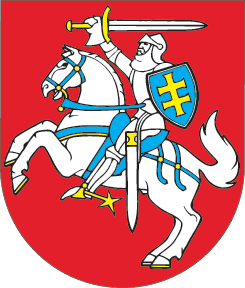 LIETUVOS RESPUBLIKOSSAVIVALDYBIŲ APLINKOS APSAUGOS RĖMIMO SPECIALIOSIOS PROGRAMOS ĮSTATYMO NR. IX-1607 4 STRAIPSNIO PAKEITIMOĮSTATYMAS2018 m. gruodžio 20 d. Nr. XIII-1889Vilnius1 straipsnis. 4 straipsnio pakeitimasPakeisti 4 straipsnio 1 dalies 3 punktą ir jį išdėstyti taip:„3) finansiškai remti žemės sklypų, kuriuose medžioklė nėra uždrausta, savininkus, valdytojus ir naudotojus, įgyvendinančius žalos prevencijos priemones, kuriomis jie siekia išvengti medžiojamųjų gyvūnų daromos žalos (želdinių apdorojimas repelentais, aptvėrimas tvoromis ar apsauginėmis juostomis, želdinių, gerinančių laukinių gyvūnų natūralias mitybos sąlygas, veisimas ir kitos priemonės), įsigyti kartografinę ir kitą medžiagą, reikalingą pagal Medžioklės įstatymo reikalavimus rengiamiems medžioklės plotų vienetų sudarymo ar jų ribų pakeitimo projektams parengti, – įplaukos pagal 3 straipsnio 2 punktą;“.2 straipsnis. Įstatymo įsigaliojimas Šis įstatymas įsigalioja 2019 m. gegužės 1 d.Skelbiu šį Lietuvos Respublikos Seimo priimtą įstatymą.Respublikos Prezidentė	Dalia Grybauskaitė